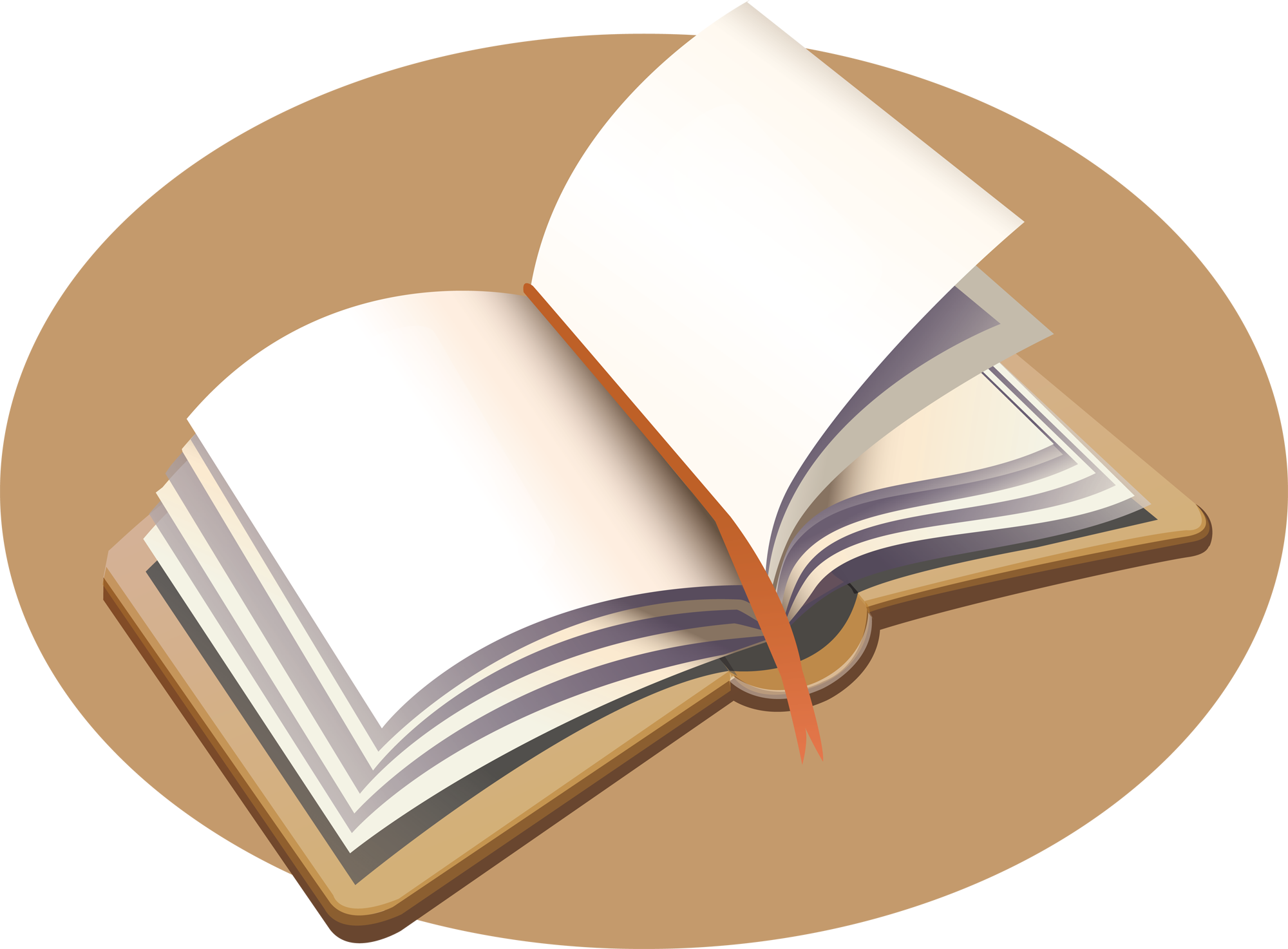 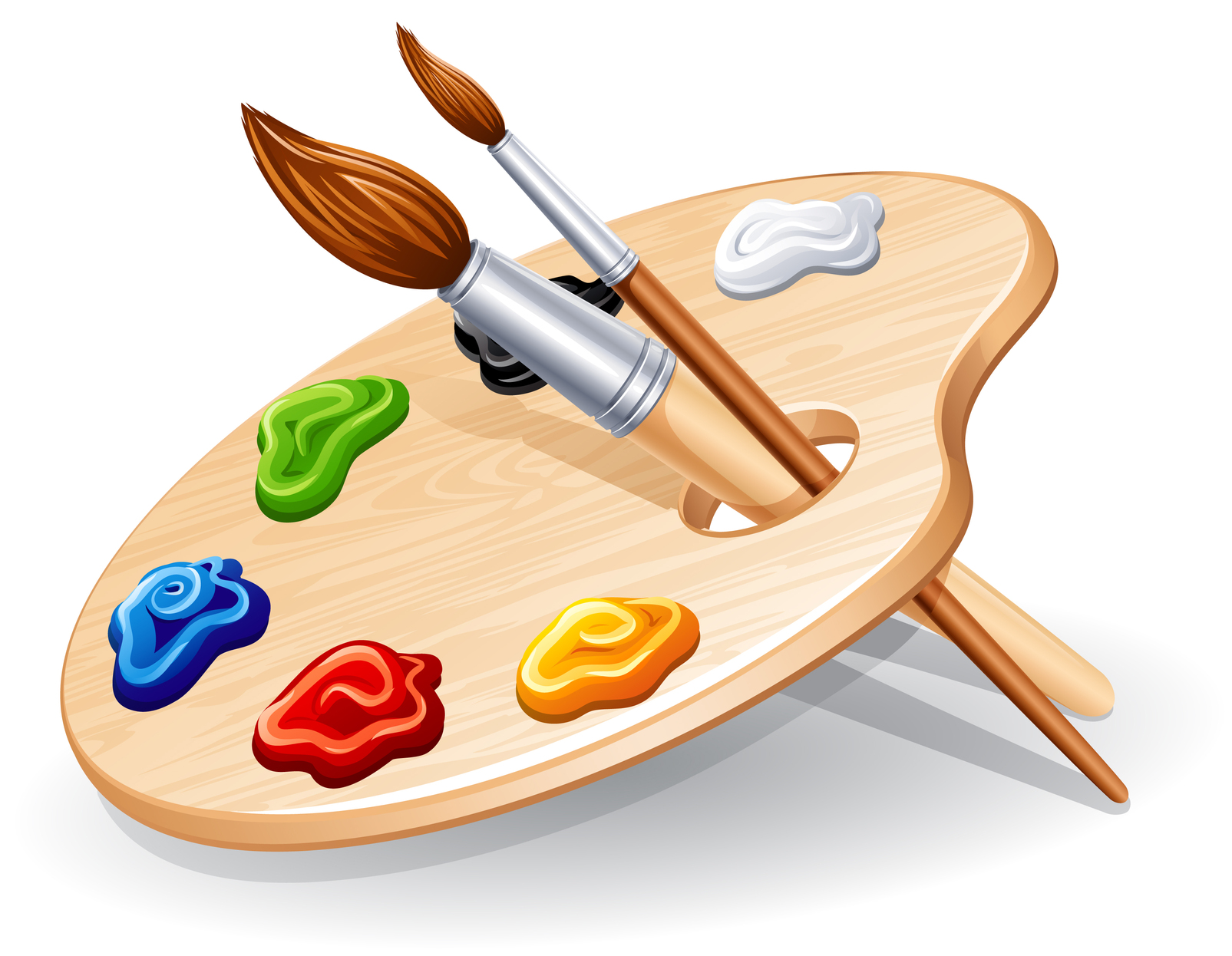 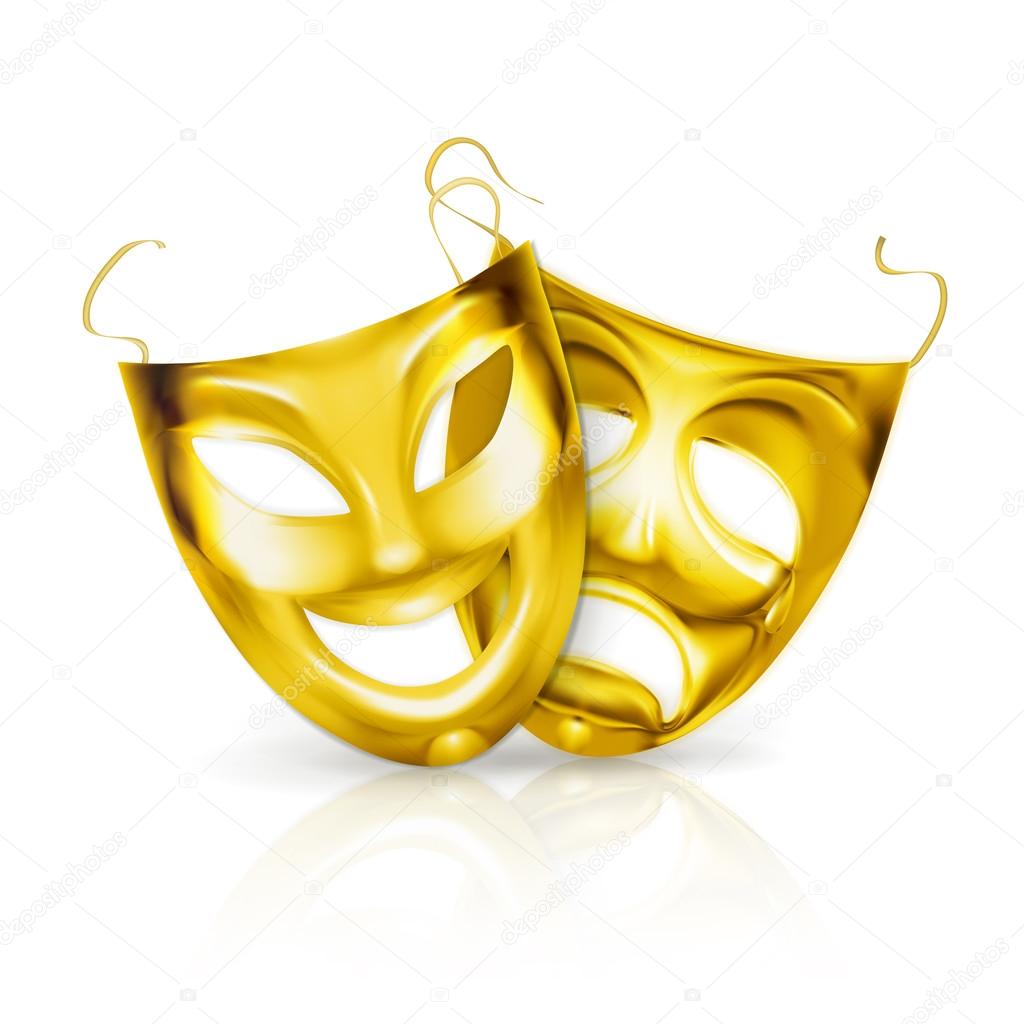 ПОЛОЖЕНИЕо фестивале детского творчества«Эскиз:  энергия слова, кисти и звука»1. Общие положения.1.1. Настоящее Положение определяет цели и задачи, организационно-методическое обеспечение, порядок проведения, финансирования и участия в фестивале детского творчества «Эскиз:  энергия слова, кисти и звука», проводимого в рамках сетевых мероприятий школ Университетского округа НИУ ВШЭ (далее - Фестиваль).1.2.Организаторами фестиваля являются МАОУ «СОШ №77» г. Перми и клуб «Салют» (структурное подразделение МАУДО «Центр детского творчества «Ритм» г.Перми)1.3. В 2018-2019 учебном году Фестиваль посвящен 80-летию книги Александра Волкова «Волшебник Изумрудного города»1.4. Основной формой поддержки фестиваля является софинансирование: расходные материалы для реализации творческих проектов приобретаются участниками фестиваля, награждение победителей и участников осуществляют организаторы Фестиваля.2. Цель и задачи Фестиваля2.1. Основной целью и задачами Фестиваля являются расширение поликультурного пространства  детей младшего школьного возраста, стимулирование  интереса  к чтению, развитие креативности, воспитание положительных черт характера на примере героев сказки А.М. Волкова.3. Участники Фестиваля3.1. К участию в Фестивале допускаются обучающихся 1-4 классов школ, являющихся членами Университетского округа НИУ ВШЭ.4. Этапы проведения Фестиваля Фестиваль проводится в 3 тура (возможно участие в одном из туровФестиваля):  4.1. 1-й тур (заочный) - «Калейдоскоп творческих работ» Дата проведения: 01.12.2018 – 25.12.2018.Обучающиеся представляют творческие работы, посвященные сказкеА.Волкова, выполненные в любой технике: рисунок, объемная модель, стихотворение собственного сочинения и т.д. Не позднее 25.12.2018 школы-участницы Фестиваля предоставляют в МАОУ «СОШ № 77» не более трех лучших работ на каждом возрастном уровне (1-2 класс, 3-4 класс), прошедших отбор в своих образовательных организациях.Работы должны сопровождаться визитками, на которых указаны имя и фамилия автора, класс, школа, руководитель работы.Прием заявок и конкурсных работ для участия в I туре осуществляется до 25.12.2018.4.2.2-й тур (очный) – интеллектуальная игра «Дорога в Изумрудный город»Дата проведения: 16.01.2019Время проведения игры: 12:00 – 13:00От школы возможно участие не более 1 команды от каждой параллели классов, в составе команды  6 человек. Участникам команды необходимы знания серии книг А.Волкова и биографические сведения о писателе.Прием заявок для участия во II туре до 14.01.2019Место проведения МАОУ «СОШ № 77», ул. Г.Хасана, 18, клуб «Салют», ул. Г.Хасана, 16.3-й тур (заочный) – конкурс аудиоспектаклей «Возвращение в Волшебную страну»Дата проведения: 14.01.2019 – 25.01.2019.Команды представляют аудиоспектакль по книге А.Волкова. Длительность спектакля не должна превышать 10 минут. Запись может сопровождаться визуальным рядом. Школа может представить не более одного аудиоспектакля от каждой параллели классов.Прием заявок и конкурсных материалов для участия в III туре осуществляется до 25.01.2019.5. Порядок организации Фестиваля5.1. Координация и осуществление организационной работы по подготовке и проведению Фестиваля возлагается на методическое объединение учителей начальных классов МАОУ «СОШ № 77», которое утверждает программу проведения каждого тура фестиваля, список участников, состав жюри, награждает победителей и призеров, проводит консультации для руководителей команд.5.2. Жюри Фестиваля проверяет и оценивает работы участников каждого тура, определяет призеров и производит награждение команд и руководителей грамотами и сертификатами.5.3. Заявки на участие в Фестивале принимаются в соответствии с Приложением 1. Возможна подача заявок на участие в отдельных турах.Приложение 1к Положению о ФестивалеЗаявка на участие в фестивале «Эскиз: энергия слова, кисти и звука»Полное наименование образовательного учреждениязаявки принимаются по адресу: gpt_71@mail.ru;справки по телефону 8 9226479536 Герасимова Татьяна Петровна№ п/пФамилия, имя участников/ название командыКлассНомер тураФИО, должность руководителя команды, контактный телефон.